№ 5 от 21.01.2022                 ҚАУЛЫСЫ	                                                                ПОСТАНОВЛЕНИЕ21_ января 2022 года__ № _5__       Нұр-Сұлтан қаласы                                                                               город Нур-СултанОб усилении санитарно-противоэпидемическихмероприятий в организациях образования и внесении изменений  в постановления Главного государственного санитарного врача Республики Казахстан от 10 сентября 2021 года № 42, от 13 января 2022 года № 1В целях предупреждения распространения коронавирусной инфекции COVID-19 (далее – COVID-19) среди населения Республики Казахстан, в соответствии с подпунктом 7) пункта 1 статьи 38, пунктом 1 и подпунктом 8) пункта 7 статьи 104 Кодекса Республики Казахстан от 7 июля 2020 года «О здоровье народа и системе здравоохранения» ПОСТАНОВЛЯЮ:1. Акимам областей, городов Алматы, Нур-Султан, Шымкент, Министерству образования и науки Республики Казахстан определить следующие форматы обучения:в дошкольных организациях – в штатном формате по заявлениям родителей (в «красной», «желтой», «зеленой» зонах); в общеобразовательных школах («красная» зона):- начальные 1-4 классы (1-6 классы в международных школах) – в штатном формате;- до 600 учащихся включительно – в штатном формате;- свыше 600 учащихся – в штатном формате с загруженностью не более 50% от проектной мощности школ;во внешкольных организациях (в «красной», «желтой», «зеленой» зонах) – в штатном формате;в ВУЗах и колледжах («красная» зона) в комбинированном формате – практические, лабораторные, семинарские занятия, производственная практика в штатном режиме по гибкому графику, лекции онлайн.Допускается обучение в штатном формате школьников, получивших полный курс вакцинации, по усмотрению администрации организации образования.2. Руководителям организаций образования всех форм собственности и ведомственной принадлежности обеспечить строгое соблюдение требований постановления Главного государственного санитарного врача Республики Казахстан от 25 августа 2021 года № 36 «О проведении санитарно-противоэпидемических и санитарно-профилактических мероприятий по предупреждению коронавирусной инфекции в организациях образования в 2021-2022 учебном году» и Санитарных правил «Санитарно-эпидемиологические требования к объектам образования», утвержденных приказом Министра здравоохранения Республики Казахстан от 5 августа 2021 года № ҚР ДСМ-76.3. Внести в постановление Главного государственного санитарного врача Республики Казахстан от 10 сентября 2021 года № 42 «Об ограничительных карантинных мерах и поэтапном их смягчении» (далее – ПГГСВ № 42) следующие изменения:1) в приложении 4 к ПГГСВ № 42 строку 11 изложить в следующей редакции:«»;2) в приложении 4 к ПГГСВ № 42 строки 12, 13, 15 и 34 исключить.4. Внести в постановление Главного государственного санитарного врача Республики Казахстан от 13 января 2022 года № 1 «О внедрении проекта «Ashyq»» (далее – ПГГСВ № 1) следующие изменения:1) пункт 3 ПГГСВ № 1 изложить в следующей редакции:«3. Министерству цифрового развития, инноваций и аэрокосмической промышленности Республики Казахстан обеспечить:1) постоянную техническую поддержку проекта «Ashyq» при внедрении на объектах;2) доступ Комитету санитарно-эпидемиологического контроля Министерства здравоохранения Республики Казахстан и его территориальным департаментам к платфоме «Ashyq» в целях получения сведений (выгрузки) с информационной системы «Ashyq» о фиксации факта посещения объекта, участвующего в проекте, посетителя с «красным/желтым» статусом.»;2) подпункты 3) и 4) пункта 5 ПГГСВ № 1 изложить в следующей редакции:«3) руководство настоящим постановлением без права на включение в проект новых участников, не предусмотренных пунктом 1 настоящего постановления;4) руководство настоящим постановлением без права принятия решения об ужесточении карантинных мер в отношении участников проекта в «зеленой», «желтой» и «красной» зонах, за исключением случаев введения ограничительных мер на основании решения МВК.»;3) в приложении 2 к ПГГСВ № 1 пункты 6 – 9 изложить в следующей редакции:«6. У лиц, зарегистрированных в базе с положительным результатом ПЦР-тестирования на COVID-19, пациентов со статусом «инфицирован» - код U07.1, «красный» статус сохраняется до истечения 10 дней с момента получения положительного результата ПЦР-тестирования на COVID-19. По истечении 10 дней данные лица переводятся в «зеленый» статус, который сохраняется в течение последних 3 месяцев независимо от получения положительного результата ПЦР-тестирования на COVID-19 в этот период времени.У инфицированных лиц, имеющих результаты отрицательного ПЦР-тестирования на COVID-19 (проведенного не ранее 7 дней с момента получения положительного результата ПЦР-тестирования на COVID-19), «красный» статус сохраняется до истечения 7 дней с момента получения положительного результата.7. Лица с «желтым» статусом (или близкие контактные) переводятся в «синий» по истечении 10 календарных дней со дня контакта с лицом, имеющим положительный результат на COVID-19. 8. У контактных лиц, имеющих результаты отрицательного ПЦР-тестирования на COVID-19 (проведенного не ранее 7 дней со дня контакта), «желтый» статус сохраняется до истечения 7 дней со дня контакта с лицом, имеющим положительный результат на COVID-19.9. У контактных лиц при отсутствии признаков COVID-19 и при наличии документального подтверждения о получении ревакцинации или полного курса вакцинации против COVID-19, а также переболевших COVID-19 в течение последних 3-х месяцев, «зеленый» статус сохраняется.В случае, получения положительного результата ПЦР-тестирования на COVID-19 до истечения 10 дней с момента получения первого положительного тестирования, «красный» статус сохраняется в течении 10 дней со дня получения первого положительного результата ПЦР-тестирования на COVID-19.».5. Контроль за исполнением настоящего постановления оставляю за собой.6. Настоящее постановление вступает в силу со дня подписания.Главный государственный санитарный врач Республики Казахстан                                                               Е. Киясов    Согласовано21.01.2022 12:59 Тилесова Айгуль Шарапатовна21.01.2022 12:59 Рахимжанова Марал Тлеулесовна21.01.2022 13:00 Садвакасов Нуркан Олжабаевич21.01.2022 16:33 Есмагамбетова Айжан СерикбаевнаПодписано21.01.2022 16:35 Киясов Ерлан Ансагановичденсаулық сақтау  министрлігіБАС МЕМЛЕКЕТТІК САНИТАРИЯЛЫҚ  ДӘРІГЕРІ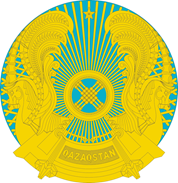 МинистерствоздравоохраненияРеспублики КазахстанГЛАВНЫЙ ГОСУДАРСТВЕННЫЙ САНИТАРНЫЙ ВРАЧ№Объекты/отраслиКрасная зонаЖелтая зонаЗеленая зона11. Торговые сети (продовольственные) с торговой площадью до 6000 кв.м. включительно+++